令和３年　　月　　日書　面　評　価　書所属：　　　　　　　　氏名：　　　　　　　　　　㊞石垣市移住・定住支援計画における、重要業績評価指標（KPI）の実績値の評価について、以下のとおり回答いたします。石垣市移住･定住支援計画　事業実績シートおよび実績報告の内容について　□　異議ありません。□　以下の意見があります。※1裏面にも記入欄がございます。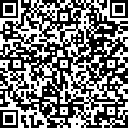 ※1意見欄が足りない場合はこちらをコピーしてお使い下さい。令和３年　月　　日　書　面　評　価　書所属： 石垣市企画政策課氏名： 移住　市太郎　　　　㊞石垣市移住・定住支援計画における、重要業績評価指標（KPI）の実績値の評価について、以下のとおり回答いたします。石垣市移住･定住支援計画　事業実績シートおよび実績報告の内容について　□　異議ありません。☑　以下の意見があります。※裏面にも記入欄がございます。資料番号意　見　箇　所意　見　箇　所意　見　内　容資料番号ﾍﾟｰｼﾞ№項　目意　見　内　容資料番号意　見　箇　所意　見　箇　所意　見　内　容資料番号ﾍﾟｰｼﾞ№項　目意　見　内　容資料番号意　見　箇　所意　見　箇　所意　見　内　容資料番号ﾍﾟｰｼﾞ№項　目意　見　内　容２３【2】重要業績評価指数（ＫＰＩ）　平成29年度からの登録件数累計が５件に対し、成約の累計が１件とあるので、物件の登録推進だけでなく成約につなげる取り組みも検討したほうがよい。２３空き家バンク成約件数について　平成29年度からの登録件数累計が５件に対し、成約の累計が１件とあるので、物件の登録推進だけでなく成約につなげる取り組みも検討したほうがよい。５-計画が終了するにあたって、目標を達成できなかった事業については今後どのように展開していくのか。ウィズコロナの時代に即した事業が展開されることを期待する。５-移住･定住に関する今後の取組について計画が終了するにあたって、目標を達成できなかった事業については今後どのように展開していくのか。ウィズコロナの時代に即した事業が展開されることを期待する。